Let’s remember WITNESS COMBSWord choice – interesting verbs, precise nouns, powerful adjectives and adverbsImagery – interesting, original images; NO cliches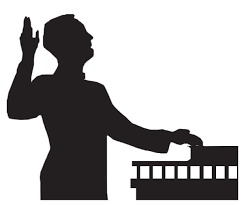 Theme – have something to sayNarrative style – 1st or 3rd person? Dual narrative? 2nd person?Ending – that matches what has gone before, that makes the reader think or reactStructure that is clear and easy to follow – opening – one key event – climax – resolution Setting that is believable
Characters – focus on developing 1 or 2 only
Opening Hook – to reel in the reader right from the start
Motif or symbol to represent or emphasise a key idea or theme
Balance of narrative (events), description and dialogue
Sentence structure that is varied – short, long, minor, question, exclamation…
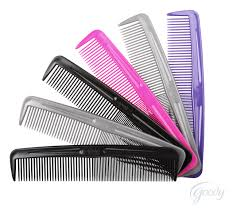 